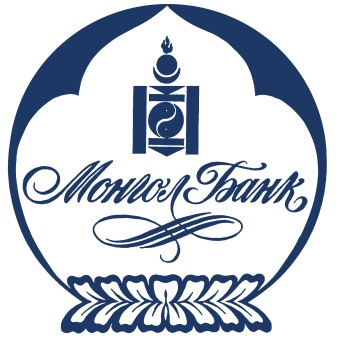 БАНКНЫ ТУХАЙ ХУУЛЬД НЭМЭЛТ, ӨӨРЧЛӨЛТ ОРУУЛАХ ТУХАЙ ХУУЛИЙН ХЭРЭГЦЭЭ, ШААРДЛАГЫН УРЬДЧИЛСАН ТАНДАН СУДАЛГАА2023 онНЭГ. АСУУДЛЫН ДҮН ШИНЖИЛГЭЭ 	Энэхүү тандан судалгааны хүрээнд Банкны тухай хууль, болон Банкны тухай хуульд нэмэлт, өөрчлөлт оруулах тухай хуулийн (2021) дагуу банкны хувьцаа эзэмшлийн төвлөрлийг бууруулах шаардлагатай холбоотой зохицуулалтыг хууль тогтоомжийн хэрэглээ, хөндлөнгийн мэргэжлийн зөвлөх байгууллагуудын зөвлөмж зэргийг харгалзан тухайлсан асуудлын хүрээнд үзсэн болно.  Банкны хувьцаа эзэмшлийн төвлөрлийг бууруулах шаардлагаБанкны тухай хууль болон Банкны тухай хуульд нэмэлт, өөрчлөлт оруулах тухай хууль, тус хуулийг дагаж мөрдөх журмын тухай хуулийн 2021 оны нэмэлт өөрчлөлтөөр банкуудыг нээлттэй болон хаалттай хэлбэрээр зохион байгуулах, банкны хувьцаа эзэмшигчдийн төвлөрлийг бууруулах зэрэг зохицуулалтыг оруулсан билээ. Уг зохицуулалтын хүрээнд  системд нөлөө бүхий банкуудыг нээлттэй хувьцаат компани хэлбэрээр өөрчлөн байгуулах шаардлагыг тогтоосон бөгөөд үүний дагуу Хаан, Худалдаа хөгжлийн, Голомт, Хас, Төрийн банкуудаас анх удаагаа хувьцаагаа олон нийтэд санал болгон, хөрөнгийн зах зээл дээр амжилттай гаргаж, банкны салбарын хувьцаа эзэмшигчдийн төвлөрлийн хэмжээ буурч, банк санхүүгийн салбар 70 мянга гаруй  хувьцаа эзэмшигчидтэй боллоо.  Банкны системд нөлөө бүхий таван банк 2022 оны 09 дүгээр сараас 2023 оны 06 дугаар сар хүртэлх хугацаанд нийт хувь нийлүүлсэн хөрөнгийн 5.0-11.4 хүртэлх хувьтай тэнцэх хувьцааг олон нийтэд санал болгосон бөгөөд анхдагч зах зээлийн захиалга нь анхны саналаас даруй 17.2-204.6 хувиар илүү биелж, банкуудаас хувьцаагаа олон нийтэд санал болгох үйл ажиллагаа бүгд амжилттай хэрэгжлээ. Үүний үр дүнд эдгээр 5 банк Монгол улсын хөрөнгийн зах зээлийн үнэлгээ (2022 оны эцсийн байдлаар 6.89 их наяд төгрөг)-ний 6.5 хувьтай тэнцэхүйц буюу нийт 446.8 тэрбум төгрөгтэй тэнцэх хэмжээний эх үүсвэрийг харьцангуй богино хугацаанд татан төвлөрүүлээд байна.   Банкны тухай хуульд нэмэлт, өөрчлөлт оруулах тухай хуулийг дагаж мөрдөх журмын тухай хуулиар банкуудаас хуульд заасан хугацаанд багтаан хувьцаат компанийн хэлбэрт шилжих болон Банкны тухай хуулийн 36.1-т заасан банкны нэг хувьцаа эзэмшигчид тавигдах хувь эзэмшлийн дээд хязгаарлалтын шаардлагын хүрээнд Монголбанкны Ерөнхийлөгч,Санхүүгийн Зохицуулах Хорооны Даргын 2021 оны А-90/85 дугаар тушаалаар хамтран баталсан “Банкийг хувьцаат компани хэлбэртэйгээр өөрчлөн байгуулах, хувьцаа эзэмшигчдийн бүтэц, хувь нийлүүлсэн хөрөнгийн хэмжээг өөрчлөх төлөвлөгөөг боловсруулах, хэрэгжүүлэх, тайлагнах, хянах түр журам”-ын дагуу 2021 оны I улирлаас эхлэн банкуудаас хувь эзэмшлийн төвлөрлийг бууруулах төлөвлөгөөг гаргуулан авч, Монголбанкнаас төлөвлөгөөний хэрэгжилтэд улирал тутам хяналт тавин ажиллаж байна. Дээрх хуулийн зохицуулалтаар нэг хувьцаа эзэмшигчид тавигдах хувь эзэмшлийн дээд хязгаарлалтыг 20 хувь хүртэл бууруулах шаардлагыг тогтоосон хугацаанд хангахгүй тохиолдолд банкны хувьцаа эзэмшигчийн хуульд заасан эрхүүдийг түдгэлзүүлэхээс гадна Банкны тухай хуулийн 36.1 дэх хэсэгт заасан шаардлагыг хангаагүй хэсэгт хамаарах хувьцаа, хувьцаанд хамаарах хэсгийг өөрийн хөрөнгөөс хасаж тооцох болон хууль тогтоомжид заасан бусад албадлагын арга хэмжээг авахаар хуульчилсан бөгөөд албадлагын арга хэмжээг 2023 оны 12 дугаар сарын 31-ний өдрөөс авч эхлэх үндэслэл үүсэх юм. 	Банкны хувь эзэмшлийн төвлөрлийг 2023 оны 12 дугаар сарын 31-ний өдрийн дотор  20 хувь болгож бууруулах хүрээнд банкууд болон Монголбанкны зүгээс санаачилга гарган ажиллаж байгаа хэдий ч банкны хувь эзэмшлийн төвлөрлийг бууруулах үйл явц нь гадаад, дотоодын олон хүчин зүйлээс хамаарч ихэнх банкуудын хувьд цаг хугацаандаа биелэх боломж хязгаарлагдмал байгааг дараах нөхцөл байдал харуулж байна. “Активын чанарын үнэлгээ”-г олон улсын хөндлөнгийн аудитын компаниар үнэлүүлэх болсонтой холбогдуулан “банкны системд нөлөө бүхий банкууд”-ыг нээлттэй хувьцаат компани болгох зохицуулалтыг 2023 оны 06 дугаар сарын 30 хүртэл хойшлуулсан;Банкууд олон нийтэд хувьцаагаа санал болгох замаар хөрөнгийн зах зээлээс ихээхэн хэмжээний эх үүсвэр татаад удаагүй байгаа өнөөгийн нөхцөл их хэмжээний хувьцааг (40%-80% хүртэл) богино хугацаанд, харьцангуй өндөр үнэлгээтэйгээр худалдан борлуулах шаардлага үүсч байгаа  нь цаашид банкуудын хувьцааны эрэлт нийлүүлэлтээсээ хэт бага болсноор банкуудын хувьцааны ханшинд сөрөг нөлөө үзүүлж, компанийн зах зээлийн үнэлгээ буурах, улмаар банкууд болон хувьцаа эзэмшигчид томоохон бэрхшээл, хүндрэлүүдтэй тулгарч болзошгүй;Банкууд олон улсын хөрөнгийн зах зээл дээр хувьцаагаа гаргах үйл ажиллагаа нь ихээхэн цаг хугацаа шаардагдаж байгаа;	Одоогийн нөхцөл байдлыг авч үзвэл нийт арилжааны банкуудын хувьцаа эзэмшлийг 9 дүгээр сарын 30-ны өдрийн байдлаар авч үзвэл цөөн тооны томоохон хувьцаа эзэмшигчдэд суурилсан бүтэцтэй, хувьцааны төвлөрөл өндөртэй бөгөөд хамгийн өндөр хувьцаа эзэмшиж байгаа эхний 3 хувьцаа эзэмшигч нь тухайн банкныхаа хувь нийлүүлсэн хөрөнгийн дийлэнх хувийг эзэмшиж байна. Банкны системд нөлөө бүхий банкуудаас Хас банкнаас бусад банкны томоохон хувьцаа эзэмшигчдийн төвлөрөл 85-аас дээш хувийн төвлөрөлтэй байгаа бол бусад банкуудын хувьд 76.6-100.0 хувийн төвлөрөлтэй байна /Хүснэгт 1/.Хүснэгт 1. Монголын банкуудын хувьцаа эзэмшлийн бүтцийн тооцоолол  *- 2023.12.31-ний өдөрт багтаан хувьцаа эзэмшлийн 20%-ийн шаардлагыг хангахад нэмэж бууруулах шаардлагатай байгаа хувьцаа эзэмшлийн хувь	Эх үүсвэр: МонголбанкБанкны тухай хуульд нэмэлт, өөрчлөлт оруулах тухай хуулийг дагаж мөрдөх журмын тухай хуулийн (2021) дагуу системд нөлөө бүхий банкууд 5.0-11.6 хувийн хувьцааг, Богд банк 20.0 хувийн хувьцааг 2023 оны 6 дугаар сарын 30-ны өдөрт багтаан олон нийтэд арилжиж, нээлттэй хувьцаат компанийн хэлбэрт шилжсэн. Банкны салбарын шинэтгэлийн хөтөлбөрийн хүрээнд банкуудын хувьцаа эзэмшлийн төвлөрлийг 20 хувьд хүргэх арга хэмжээ нь системд нөлөө бүхий банкуудаас Хас банкнаас бусад банкны хувьд нийт хувьцааны 32.6-63.2 хувийг, бусад банкуудын хувьд 40.9-80.0 хувийн хувьцааг олон нийтэд арилжиж шинээр хөрөнгө оруулалт татах шаардлагатай байна /Хүснэгт 1/.  	Банкуудын олон нийтээс төвлөрүүлэх шаардлагатай хөрөнгө оруулалтын дүнг жишиг үзүүлэлтийн аргачлалууд буюу (1) нэгж хувьцааны нэрлэсэн үнийг IPO үнэд харьцуулах, (2) нэгж хувьцаанд ногдох ашгийг зах зээлийн үнэд харьцуулах  болон нээлттэй хувьцаат компанийн хэлбэртэй банкны хувьцааны үнийг зах зээлийн үнээр, (3) бусад банкны хувьцааны үнийг нэрлэсэн үнээр тооцох аргачлалуудаар тус тус тооцож үзвэл нийт 2.0-2.3 их наяд төгрөгийн хөрөнгө оруулалт шаардлагатай байна /Хүснэгт 2/. Энэ шаардлагыг Банкны тухай хуульд нэмэлт, өөрчлөлт оруулах тухай хуулийг дагаж мөрдөх журмын тухай хуулийн 7 дугаар зүйлд заасны дагуу Төрийн банкийг хасаж тооцвол нийт 1.8-2.1 их наяд төгрөгийн хөрөнгө оруулалт шаардлагатай байна.Хүснэгт 2. Монголын банкуудын хувьцаа эзэмшлийн төвлөрлийг бууруулах тооцоолол*-IPO хийгдээгүй боловч хуульд заасан хугацаанд багтаан хувьцаа эзэмшлийн шаардлагыг биелүүлэх үүрэгтэй банк (системд нөлөө бүхий банкнаас бусад) нь нэмэлт/илүүдэл хувьцаа эзэмшлээ худалдан борлуулах нэгж хувьцааны үнийг олон нийтэд хувьцаагаа арилжсан ижил төстэй банк (Богд банк ХК)-ны үзүүлэлтэд тулгуурлан тооцсон. **-2022 оны 12 дугаар сарын 31-ний өдрийн байдлаар***-уг аргачлалын дагуу холбогдох банкны ашигт ажиллагаа үзүүлэлтээс шалтгаалан банкны хувьцааны үнийг тогтоох боломжгүй буюу IPO хийгдэхгүй таамаглал. Эх үүсвэр: Монголбанк	Дээрх үр дүн нь Санхүүгийн зохицуулах хороо, Европын сэргээн босголт хөгжлийн банктай (EBRD) хамтран КПМЖ аудитын компаниар 2022 онд банкуудын зүгээс хуулийн шаардлагыг заасан хугацаанд багтаан хангах боломж, дотоодын хөрөнгийн захын багтаамжийн талаар гүйцэтгүүлсэн хараат бус судалгаагаар хийсэн тооцоололтой нийцэж байна. Тухайлбал, уг судалгаанд банкны системд нөлөө бүхий банкууд 10 хувийн хувьцаагаа эхний удаа олон нийтэд санал болгосны дараа хувьцаа эзэмшлийн төвлөрлийг бууруулах арга хэмжээнд ойролцоогоор 2.2-2.8 их наяд төгрөгийн нэмэлт хөрөнгө оруулалт шаардлагатай байгаа нь 1.0-1.8 их наяд төгрөгийн хөрөнгө оруулалтын багтаамжтай дотоодын хөрөнгийн зах зээлийн эрэлтээс давж, дараагийн шатны хөрөнгө оруулалтыг биелүүлэхэд хангалтгүй байх дүгнэлттэй нийцтэй байна.Түүнчлэн дээрх хараат бус судалгаанд Монгол Улс санхүүгийн тогтвортой байдлыг хангах хүрээнд хөрөнгийн зах зээлийн идэвхжилийг нэмэгдүүлэх, гадаадын хөрөнгө оруулалтыг нэмэгдүүлэх хүрээнд дараах арга хэмжээнүүдийг хэрэгжүүлэхийг зөвлөсөн. Үүнд:Гадаадын болон дотоодын хөрөнгө оруулагчдад ногдуулах татвар харилцан адилгүй байгааг арилгах;Гадаадын хөрөнгө оруулагчдын үнэт цаасны хөрөнгө оруулалтын дансны бүртгэлийг олон улсын KYC стандартын дагуу цахимжуулах;Ирээдүйн өв сангийн тухай хуульд нэмэлт, өөрчлөлт оруулж төрийн сангуудыг хөрөнгийн зах зээлд оролцуулж, татвараас чөлөөлөх;Монголын хөрөнгийн бирж болон Санхүүгийн зохицуулах хорооны зүгээс арилжааны шимтгэлийг бууруулах замаар хувьцааны эргэлтийг нэмэгдүүлэх;Үнэт цаасны төвлөрсөн хадгаламжийн төвийг Euroclear зэрэг олон улсын сүлжээнд холбосноор гадаад хөрөнгө оруулагчдыг ил тод мэдээллээр хангах, тэдний оролцоог нэмэгдүүлэх давуу талтай.Олон Улсын Валютын Сангаас 2023 оны 10 дугаар сард олон нийтэд танилцуулсан Монгол Улсын эдийн засгийн нөхцөл байдлын талаарх Дүрмийн IV заалтын тайланд банкны системд нөлөө бүхий банкуудаас хувьцаагаа анхдагч захад амжилттай санал болгосон боловч Монголын хөрөнгийн зах зээлийн нөөц хязгаарлагдмал байгаагаас банкуудын хувьцааны үнэ тогтворгүй, хэлбэлзэл өндөртэй байгаа нь нэг хувьцаа эзэмшигчийн 20 хувийн хязгаарыг одоо мөрдөгдөж байгаа хуулийн хугацаанд биелүүлэх боломж хязгаарлагдмал байгааг онцолж, дараах зөвлөмжийг өгсөн.Монгол Улсын эдийн засаг 2022 онд гадаад орчны сөрөг нөлөөг даван туулж, хүнд байдлаас тогтворжиж чадсан бөгөөд олон улсын эдийн засгийн үзүүлэлтүүд мөн оны сүүлээр тогтворжиж эхэлсэн хэдий ч дунд хугацаанд хүлээгдэж буй тогтвортой түвшнээс сул хэвээр байна. Иймд банкуудын хувьцаа эзэмшлийн төвлөрлийг бууруулах хуульд заасан хугацааг хөрөнгийн зах зээлийн өнөөгийн нөхцөл байдал, хөрөнгө оруулалтын орчныг харгалзан өөрчлөн тогтоох нь банкуудад өөрийн онцлогт тохирсон урт хугацааны хөрөнгө оруулагчдыг татах боломжийг олгоно.Банкны салбарын шинэтгэлийн хөтөлбөрийн хэрэгжилтийн талаарх банкуудын тайланд банкуудын хувь нийлүүлсэн хөрөнгийн төвлөрлийг бууруулах арга хэмжээ  нь олон улсын хөрөнгийн зах зээл, боломжит хөрөнгө оруулагчдаас хамааралтай байгаа бөгөөд хувь нийлүүлсэн хөрөнгийн хувьцаа эзэмшигчдийн төвлөрлийг нэгэн зэрэг богино хугацаанд бууруулах нь боломжит цөөн тооны хөрөнгө оруулагчдад болгоомжлол үүсгэх, шийдвэрээ гаргахгүй байх, улмаар эх үүсвэрээ хумих зэргээр банкны салбарын тогтвортой байдалд сөргөөр нөлөөлөх эрсдэлтэй болохыг дурдсан байна.Түүнчлэн Банкны тухай хуульд нэмэлт, өөрчлөлт оруулах тухай хуулийн шаардлага мөрдөгдөж эхэлсэн даруйд Ковид-19 цар тахлаас шалтгаалан тогтоосон тодорхой хязгаарлалт, ердийн үйл ажиллагааны идэвхжил суларснаас банкуудаас шинэ хөрөнгө оруулалт эрэлхийлэх боломж харьцангуй хязгаарлагдмал байсан, Монголын хөрөнгийн захын өнөөгийн нөөц багтаамж болон гадаад хөрөнгө оруулалтын татварын хэмжээ өндөр, Төв банкны бодлогын хүү өндөр зэрэг хөрөнгө оруулалтын орчин таатай бус байгааг харгалзан үзэхэд банкуудын хувьцаа эзэмшлийн төвлөрлийг дийлэнх банкуудаас 2 сар хүрэхгүй хугацаанд багтаан бууруулах боломжгүй байнаИймд санхүүгийн салбарын тогтвортой байдлыг хангах, банкны салбарын нийт хувьцаа эзэмшигчийн өмчилж байгаа хувьцааны үнэ цэнийг хадгалах, банкны хувь эзэмшлийн төвлөрлийг бууруулах зохицуулалтыг банкны салбарт амжилттай хэрэгжүүлэх зорилгын хүрээнд шаардлагатай дэмжлэгийг банкуудад үзүүлэх нь зүйтэй гэж Монголбанкны зүгээс үзэж байна. Энэ хүрээнд Банкны тухай хуульд нэмэлт, өөрчлөлт оруулах тухай хуулийг дагаж мөрдөх, журмын тухай хуулийн 5 дугаар зүйлд өөрчлөлт оруулан Банкны тухай хуулийн 36.1-д заасан шаардлагыг биелүүлэх хугацааг хоёр жилээр сунгаж, 2026 оны 12 дугаар сарын 31-ний өдөр болгон өөрчлөлт оруулах саналтай байна. ХОЁР. АСУУДЛЫГ ШИЙДВЭРЛЭХ ЗОРИЛГЫГ ТОДОРХОЙЛСОН БАЙДАЛМонгол Улсын банкны өмчлөл, хяналтын чиг үүргийг зааглан, банк дахь олон хэлбэрийн ашиг сонирхолын төлөөллийг жигд хангах, банкны хяналт шалгалтын үр нөлөөг банкинд зах зээлээс өгч байгаа дохиоллоор нэмэгдүүлж, зах зээлийн хяналтыг бий болгох нь уг судалгааны зорилго бөгөөд үүгээрээ банкны салбарын тогтвортой байдлыг хангах, түүнд олон нийтийн оролцоо, хяналтыг нэвтрүүлэх нь банкны салбарын шинэчлэлийн болно гэж тодорхойлов.  ГУРАВ. АСУУДЛЫГ ЗОХИЦУУЛАХ ХУВИЛБАРУУДЫГ ТОГТООЖ, ТЭДГЭЭРИЙН ЭЕРЭГ, СӨРӨГ ТАЛЫГ ХАРЬЦУУЛАН СУДАЛСАН БАЙДАЛ	Асуудлыг шийдвэрлэх боломжтой хувилбаруудыг тогтоож, зорилгод хүрэх байдал буюу “Банкны хувьцаа эзэмшлийн төвлөрлийг бууруулах хуулийн шаардлагыг хангах, банкинд авах бүтцийн өөрчлөлтийн арга хэмжээ, банкийг татан буулгах арга хэмжээг боловсронгуй болгож, олон улсын зарчимд нийцүүлэх, сайжруулах” зорилгыг хангаж чадах эсэх, зардал, үр өгөөжийн харьцаа буюу хувилбарыг хэрэгжүүлэхтэй холбоотой гарах зардал, үзүүлэх эерэг өөрчлөлтийг харьцуулан судалж дараах дүгнэлтийг гаргалаа. Хүснэгт 3. Зохицуулалтын хувилбарууд 2018, 2021 онд Банкны тухай хуульд орсон нэмэлт, өөрчлөлтөөр банкны салбарт нэг этгээд дангаар болон холбогдох этгээдийн хамт эзэмших хувьцааны хэмжээнд хязгаар тогтоон хувьцаа эзэмшлийн төвлөрлийг бууруулж олон нийтийн оролцоо хяналтыг бий болгох, банкны засаглалыг сайжруулах, салбарын тогтвортой байдлыг хангах суурь өөрчлөлтийг оруулсан. Хууль хэрэгжиж эхэлснээс өнөөдрийг хүртлэх хугацаанд цаг үеийн давагдашгүй хүчин зүйл болох цар тахлын улмаас олон улсын эдийн засагт үүссэн нөхцөл, олон улсын улс төрийн байдал, дайны нөлөөгөөр үүсээд байгаа ээдрээтэй байдал зэргийг харгалзан зохицуулалтыг өөрчлөн тогтоосноор асуудлын үндсийг шийдвэрлэх боломжтой гэж үзэж байна. Мөн банкны хувьцаа эзэмшлийн хязгаарлалт нь хүний өмчлөх эрхэд нөлөөлөх тул Үндсэн хуульд заасны дагуу өмчлөх эрхийг зөвхөн хуулиар хязгаарлах боломжтой бөгөөд хууль тогтоомжийн хэрэгжилтийг хангуулах, нийтийн эрх ашиг, харилцагч хадгаламж эзэмшигчийн хууль ёсны ашиг сонирхол, банкны салбарын тогтвортой байдлыг хангах хүрээнд зохицуулах байгууллагаас авах албадлагын арга хэмжээг хуульчлан тогтоох шаардлагатай. Иймд  хувилбаруудын зорилгод хүрэх байдал болон эерэг ба сөрөг талыг зардал, үр өгөөжөөр харьцуулсны үр дүнд "хуулийн төсөл боловсруулах" нь асуудлыг шийдвэрлэх ганц хувилбар байгаа буюу хууль гаргах хэрэгцээ, шаардлагатай гэж үзсэн тул тандан судлах ажиллагааг үргэлжлүүлэн гүйцэтгэнэ.ДӨРӨВ. ЗОХИЦУУЛАЛТЫН ХУВИЛБАРУУДЫН ҮР НӨЛӨӨГ ТАНДАН СУДАЛСАН БАЙДАЛАргачлалын 6-д заасны дагуу үр нөлөөг аргачлалд заасны дагуу ерөнхий асуултуудад хариулах замаар дүгнэлтийг гаргалаа. Хүний эрх, эдийн засаг, нийгэм, байгаль орчинд үзүүлэх үр нөлөөг аргачлалд заасан шалгуур асуултын дагуу тандан судалсан байдлыг хүснэгт 4,5,6-аас үзнэ үү. Мөн банкны хувьцаа эзэмшлийн хязгаарлалтын шаардлага хангах хугацаанд өөрчлөлт оруулах хуулийн төслийг 1. Хүний эрх, эдийн засаг, нийгэм, байгаль орчинд үзүүлэх үр нөлөө; 2. Монгол Улсын Үндсэн хууль, Монгол Улсын олон улсын гэрээ, бусад хууль тогтоомжтой нийцэж байгаа эсэхийг энэ хэсгээр нарийвчлан судаллаа.4.1. Хүний эрх, эдийн засаг, нийгэм, байгаль орчинд үзүүлэх үр нөлөө4.1.1 Хүний эрхэд үзүүлэх үр нөлөөБанкны хувьцаа нь хүний өмчилж болох хөрөнгө байж, түүнд хязгаарлалт хийх нөлөөтэй боловч Монгол Улсын хувьд банкны хувьцаа эзэмшигчдийн өмч банкны нийт активын эх үүсвэрийн 10 хүрэхгүй хувь байдаг тул хадгаламж эзэмшигч, харилцагчийн банкинд хадгалуулсан мөнгөн хөрөнгө-өмчийн эрхийг хамгаалах үр нөлөөтэй. 4.1.2. Эдийн засагт үзүүлэх үр нөлөөБанкны өмчлөл, удирдлага-хяналтын хэт төвлөрсөн байдал нь банкинд өндөр эрсдэлтэй шийдвэр гаргалтад хүргэж, түүний найдвартай хэвийн байдал алдагдсанаар төлбөрийн чадваргүй болох улмаар банкны тогтолцооны тогтворгүй байдал үүсэж, санхүүгийн зуучлал саатах, эдийн засгийн хямралд хүргэх хор уршигтай. Эдийн засагт учирч болох эрсдэлийг бууруулах үүднээс дэлхийн улс орнууд банкны зохистой засаглал, хувьцаа эзэмшлийн зохицуулалтад ач холбогдол өгч байна. 4.1.3. Нийгэмд үзүүлэх үр нөлөөБанкны удирдлагын хэт төвлөрөл нь эдийн засгийн тодорхой хэсэгт баялгийн тэгш бус хуваарилалт үүсгэх эрсдэлтэй. Банкийг хувьцаат компани болгосноор банкны удирдлагад иргэн, хуулийн этгээд оролцох боломж бүрдэх, хяналт бүрдүүлж банкинд хадгалуулсан мөнгөний найдвартай байдлыг хангуулах ач холбогдолтой. 4.1.4. Байгаль орчинд үзүүлэх үр нөлөөХувьцаат компани нь банк, санхүүгийн салбарын олон улсын зарчмыг мөрдөх, хариуцлагатай зээлжүүлэлтийн стандартыг харгалздаг тул байгаль орчинд ээлтэй салбарт санхүүжилт олгоход дэмжлэг болно.ХҮНИЙ ЭРХЭД ҮЗҮҮЛЭХ ҮР НӨЛӨӨХүснэгт 4ЭДИЙН ЗАСАГТ ҮЗҮҮЛЭХ ҮР НӨЛӨӨХүснэгт 5НИЙГЭМД ҮЗҮҮЛЭХ ҮР НӨЛӨӨХүснэгт 6БАЙГАЛЬ ОРЧИНД ҮЗҮҮЛЭХ ҮР НӨЛӨӨХүснэгт 7Тус хувилбар нь Монгол Улсын Үндсэн хууль болон хүний эрхийн Монгол Улсын олон улсын гэрээнд нийцэх бөгөөд өнөөдөр үйлчилж байгаа бусад хууль тогтоомжтой аливаа хэлбэрээр зөрчилдөөгүй, хүний эрхийг хязгаарлаагүй төдийгүй хүний өмчлөх эрхийг нэмэгдүүлж байгаа болно. ДӨРӨВ. ДҮГНЭЛТ, ЗӨВЛӨМЖЭнэхүү тандан судалгааны хүрээнд холбогдох аргачлалыг үндэслэн банкны хувьцаа эзэмшлийн төвлөрлийг бууруулах хуулийн шаардлагыг хангах зорилгыг хангаж чадах эсэх, зардал, үр өгөөжийн харьцаа буюу хувилбарыг хэрэгжүүлэхтэй холбоотой гарах зардал, хугацаа, үзүүлэх эерэг өөрчлөлтийг харьцуулан судалж үзэхэд “хуульд нэмэлт, өөрчлөлт оруулах” нь асуудлыг шийдвэрлэх хамгийн оновчтой хувилбар байна гэж дүгнэж байна.Иймд Улсын Их Хурлаар 2021 оны 01 дүгээр сарын 29-ний өдөр батлагдсан Банкны тухай хуульд нэмэлт, өөрчлөлт оруулах тухай хуулийг дагаж мөрдөх журмын тухай хуулийн 5 дугаар зүйлд “Энэ хууль хүчин төгөлдөр болохоос өмнө байгуулагдсан банк Банкны тухай хуулийн 36.1-д заасан шаардлагыг 2023 оны 12 дугаар сарын 31-ний өдрийн дотор хангасан байна” гэснийг “Энэ хууль хүчин төгөлдөр болохоос өмнө байгуулагдсан банк Банкны тухай хуулийн 36.1-д заасан шаардлагыг 2026 оны 12 дугаар сарын 31-ний өдрийн дотор хангасан байна” гэж өөрчлөх саналтай байна.  -oOo-ДдБанкуудХамгийн том хувьцаа эзэмшигч                                /Өсөн нэмэгдэх дүн/Хамгийн том хувьцаа эзэмшигч                                /Өсөн нэмэгдэх дүн/Хамгийн том хувьцаа эзэмшигч                                /Өсөн нэмэгдэх дүн/Хувьцаа эзэмшлийн төвлөрлийн үзүүлэлтХувьцаа эзэмшлийн төвлөрлийн үзүүлэлтХувьцаа эзэмшлийн төвлөрлийн үзүүлэлтДдБанкуудНэгХоёрГуравДундажОлон нийтХуулийн дагуу нэмж бууруулах*I.Банкны системд нөлөө бүхий болон МХБ-д бүртгэлтэй банкуудБанкны системд нөлөө бүхий болон МХБ-д бүртгэлтэй банкуудБанкны системд нөлөө бүхий болон МХБ-д бүртгэлтэй банкуудБанкны системд нөлөө бүхий болон МХБ-д бүртгэлтэй банкуудБанкны системд нөлөө бүхий болон МХБ-д бүртгэлтэй банкуудБанкны системд нөлөө бүхий болон МХБ-д бүртгэлтэй банкуудБанкны системд нөлөө бүхий болон МХБ-д бүртгэлтэй банкууд1ХААН49.8%72.6%85.8%23%10.0%32.6%2ХХБ60.8%90.5%93.6%31%6.4%50.5%3Голомт83.2%88.4%44%11.6%63.2%4Төрийн49.3%94.3%47%5.7%54.3%5Хас20.0%37.2%54.0%14%5.0%6Богд80.0%80%20.0%60.0%II.Бусад банкуудБусад банкуудБусад банкуудБусад банкуудБусад банкуудБусад банкуудБусад банкууд7Капитрон61.5%78.3%95.0%20%41.5%8ТХБ60.9%69.7%76.6%25%40.9%9Ариг78.8%100.0%50%60.0%10ҮХО56.3%86.3%96.3%25%46.3%11ЧХБ100.0%100%80.0%12М100.0%100%80.0%ДдБанкуудИтгэлцүүр*Итгэлцүүр*Хувьцааны үнэ, төгрөгХувьцааны үнэ, төгрөгХувьцааны үнэ, төгрөгНэмж төвлөрүүлэх дүн, тэрбум төгрөгНэмж төвлөрүүлэх дүн, тэрбум төгрөгНэмж төвлөрүүлэх дүн, тэрбум төгрөгДдБанкуудАргачлал 1Аргачлал 2**Аргачлал 1Аргачлал 2**Аргачлал 3Аргачлал 1Аргачлал 2**Аргачлал 3I.Банкны системд нөлөө бүхий болон МХБ-д бүртгэлтэй банкуудБанкны системд нөлөө бүхий болон МХБ-д бүртгэлтэй банкуудБанкны системд нөлөө бүхий болон МХБ-д бүртгэлтэй банкуудБанкны системд нөлөө бүхий болон МХБ-д бүртгэлтэй банкуудБанкны системд нөлөө бүхий болон МХБ-д бүртгэлтэй банкуудБанкны системд нөлөө бүхий болон МХБ-д бүртгэлтэй банкуудБанкны системд нөлөө бүхий болон МХБ-д бүртгэлтэй банкуудБанкны системд нөлөө бүхий болон МХБ-д бүртгэлтэй банкуудБанкны системд нөлөө бүхий болон МХБ-д бүртгэлтэй банкууд1ХААН10.4%×8.0959.01,062.01,062.0537.2594.9594.92ХХБ20.4%×3.233,000.028,180.028,180.0843.1719.9719.93Голомт19.5%×7.41,285.0915.9915.9656.6468.0468.04Төрийн42.4%×3.7590.0495.0495.0228.1191.4191.45Хас14.8%×6.0677.0585.0585.06Богд×12.6×0.3127.092.692.64.83.53.5Дүн2,269.71,977.71,977.7II.Бусад банкуудБусад банкуудБусад банкуудБусад банкуудБусад банкуудБусад банкуудБусад банкуудБусад банкуудБусад банкууд7Капитрон×12.6×0.379,375.082,459.51,000,000.03.33.441.58ТХБ×12.6×0.379.422.41,000.04.81.359.99Ариг×12.6×0.3375.1109.04,726.04.81.460.010ҮХО×12.6×0.392.9***1,171.01.8-23.211ЧХБ×12.6×0.379.4***1,000.02.7-34.212М×12.6×0.379.4***1,000.06.4-80.0Дүн23.76.2298.8НИЙТ2,293.41,983.82,276.4ХувилбарХувилбарЗорилгод хүрэх байдалЗардал, үр өгөөжийн харьцааҮр дүн1Тэг хувилбарӨнөөгийн тулгамдаад байгаа бэрхшээл хэвээр үргэлжлэх бөгөөд зорилгод хүрэх боломжгүй.Зардал гарахгүй боловч асуудлаас үүдэн бий болж байгаа сөрөг үр дагавар үргэлжилнэ.Үр дүн сөрөг.2Хэвлэл мэдээллийн хэрэгслээр ухуулга, сурталчилгаа хийхСудалгаагаар дэвшүүлсэн асуудлыг хэвлэл мэдээллийн болон бусад хэрэгсэл ашиглан олон нийтэд ухуулга сурталчилгааны ажил өрнүүлэх боломжтой ч  иргэдийн шууд оролцоо маш бага, банканд авах албадлагын арга хэмжээ нь эрх бүхий байгууллагын хуулиар олгосон бүрэн эрхийн хүрээнд  хийгддэг тул зорилгыг хангахгүй.Хэвлэл мэдээлэл, олон нийтэд таниулах зорилготой холбоотой сургалт, нэвтрүүлэг, ухуулаг хийх нэмэлт зардал гарах боловч энэ талаар хийгдэж буй арга хэмжээ эерэг үр дагаврыг шууд богино хугацаанд үүсгэхгүй. Үр дүнгүй.3Зах зээлийн эдийн засгийн хэрэгслүүдийг ашиглан төрөөс зохицуулалт хийхТодорхой тохиолдолд татвар, хураамжаас чөлөөлөх, хөнгөлөлт үзүүлэх нь зарим талаар үйл ажиллагааг  дэмжих   ач холбогдолтой ч зорилгыг бүрэн хангаж чадахгүй.Банкны хувьцаа эзэмшлийг  татвар, хураамж, зөвшөөрөл лицензийн хөнгөлөлтөөр урамшуулж болох ч банкны хувьцаа эзэмшлийн төвлөрсөн байдлаас үүдэлтэй ашигтай шийдвэр гаргалт нь гарах зардлаас харьцангуй их, нөгөө талаас банкны хувьцаа эзэмшилд төрөөс дэмжлэг үзүүлэх санхүүгийн нөөц, хууль эрх зүйн боломж бага, үр дүн гарахгүй юм.Үр дүнгүй.4Төрөөс санхүүгийн интервенц хийхТөрөөс шууд мөнгөн хэлбэрийн дэмжлэг үзүүлэх нь тухайн зохицуулахыг зорьж байгаа харилцаанд тохиромжгүй.Зардал, үр өгөөж тооцох боломжгүй. Төрийн  санхүүжилтээр асуудал  шийдвэрлэгдэх боломжгүй. Үр дүнгүй.5Төрийн бус байгууллага, хувийн хэвшлээр тодорхой чиг үүргийг гүйцэтгүүлэхТухайн зохицуулахыг зорьж байгаа харилцаанд тохиромжгүй. Албадлагын арга хэмжээг эрх бүхий байгууллага хуульд заасан бүрэн эрхийн хүрээнд хэрэгжүүлдэг.Банкны хувьцаа эзэмшлийн төвлөрлийг бууруулахад хөрөнгө оруулагчдын хувьд тодорхой хэмжээний зардал гарна. Зорилгод дэвшүүлсэн бусад асуудалд төрийн бус байгууллага, хувийн хэвшлийг шууд оролцуулах боломжгүй.Үр дүнгүй.6Захиргааны шийдвэр гаргахХамрагдах хүрээ, оролцогч талуудын хариуцлагыг нэмэгдүүлэх, хяналт сайжрах боломж бүрдэх боловч үр дүнд төдийлөн ахиц гаргаж чадахгүй. Нэг удаагийн шинжтэй арга хэмжээгээр хяналт шалгалтын суурь асуудлыг бүрэн зохицуулах боломж хязгаарлагдмал.Асуудлыг үүсгэж байгаа шалтгааныг арилгахад цогцоор нөлөөлж чадахгүй.Үр дүн бага.7Хууль тогтоомжийн төсөл боловсруулахАсуудлыг зохицуулах байгууллагуудын чиг үүрэг илүү тодорхой болж, үйл ажиллагааны нийцэл хангагдах ба олон нийтийн эрх ашгийг хамгаалах эрсдэлд суурилсан хяналт шалгалт, албадлагын арга хэмжээг үр дүнтэй хэрэгжүүлэх эрх зүйн орчин сайжирснаар зорилгод хүрэх боломжтой.Зардал гарах боловч нийтийн эрх ашиг, банкны харилцагч, хадгаламж эзэмшигчийн ашиг сонирхлыг хамгаалах, банкны салбарын тогтвортой байдлыг бэхжүүлэх, хувьцаа эзэмшлийн төвлөрлийг бууруулснаар олон нийтийн оролцоо хяналтыг нэмэгдүүлэх, салбарын тогтвортой байдлыг хангахад эерэг нөлөө үзүүлнэ.Үр дүнтэй. Үзүүлэх үр нөлөө:Холбогдох асуултууд   Хариулт    Хариулт Тайлбар1. Хүний эрхийн суурь зарчмуудад нийцэж байгаа эсэх1.1. Ялгаварлан гадуурхахгүй ба тэгш байх1.1. Ялгаварлан гадуурхахгүй ба тэгш байх1.1. Ялгаварлан гадуурхахгүй ба тэгш байх1.1. Ялгаварлан гадуурхахгүй ба тэгш байх1. Хүний эрхийн суурь зарчмуудад нийцэж байгаа эсэх1.1.1.Ялгаварлан гадуурхахыг хориглох эсэхТиймЯлгаварлан гадуурхалтай холбоотой асуудал тусаагүй.1. Хүний эрхийн суурь зарчмуудад нийцэж байгаа эсэх1.1.2.Ялгаварлан гадуурхсан буюу аль нэг бүлэгт давуу байдал үүсгэх эсэхҮгүйНийгмийн аль нэг бүлэг, нэгж, хэсэгт давуу эрх олгохгүй.1. Хүний эрхийн суурь зарчмуудад нийцэж байгаа эсэх1.1.3.Энэ нь тодорхой бүлгийн эмзэг байдлыг дээрдүүлэхийн тулд авч байгаа түр тусгай арга хэмжээ мөн бол  олон улсын болон үндэсний хүний эрхийн хэм хэмжээнд нийцэж байгаа эсэхТиймСонгосон хувилбар нь түр тусгай арга хэмжээ биш.1. Хүний эрхийн суурь зарчмуудад нийцэж байгаа эсэх1.2. Оролцоог хангах1.2. Оролцоог хангах1.2. Оролцоог хангах1.2. Оролцоог хангах1. Хүний эрхийн суурь зарчмуудад нийцэж байгаа эсэх1.2.1.Зохицуулалтын хувилбарыг сонгохдоо оролцоог хангасан эсэх, ялангуяа эмзэг бүлэг, цөөнхийн оролцох боломжийг бүрдүүлсэн эсэхТиймХолбогдох төрийн болон арилжааны банк, СЗХ, ХДК, МБХ-ны төлөөлөлтэй мэдээлэл хуваалцаж, оролцоог хангасан.1. Хүний эрхийн суурь зарчмуудад нийцэж байгаа эсэх1.2.2.Ялангуяа зохицуулалтыг бий болгосноор эрх, хууль ёсны ашиг сонирхол нь хөндөгдөж байгаа, эсхүл хөндөгдөж болзошгүй иргэдийг тодорхойлсон эсэхТиймХолбогдох төрийн болон арилжааны банк, СЗХ, ХДК, МБХ-ны төлөөлөлтэй мэдээлэл хуваалцаж, оролцоог хангасан.1. Хүний эрхийн суурь зарчмуудад нийцэж байгаа эсэх1.3. Хууль дээдлэх зарчим ба сайн засаглал хариуцлага1.3. Хууль дээдлэх зарчим ба сайн засаглал хариуцлага1.3. Хууль дээдлэх зарчим ба сайн засаглал хариуцлага1.3. Хууль дээдлэх зарчим ба сайн засаглал хариуцлага1. Хүний эрхийн суурь зарчмуудад нийцэж байгаа эсэх1.3.1.Зохицуулалтыг бий болгосноор хүний эрхийг хөхиүлэн дэмжих, хангах, хамгаалах явцад ахиц дэвшил гарах эсэхТиймШууд бус утгаараа нийт иргэдийн эдийн засгийн эрхийг хангахад чиглэгдэнэ.1. Хүний эрхийн суурь зарчмуудад нийцэж байгаа эсэх1.3.2.Зохицуулалтын хувилбар нь хүний эрхийн Монгол Улсын олон улсын гэрээ, НҮБ-ын хүний эрхийн механизмаас тухайн асуудлаар өгсөн зөвлөмжид нийцэж байгаа эсэхТиймОлон улсын санхүүгийн байгууллагын зөвлөмж, НҮБ-ийн гишүүн улсуудын хуулийн зохицуулалтыг судлан төстэй байдлаар томьёолсон1. Хүний эрхийн суурь зарчмуудад нийцэж байгаа эсэх1.3.3.Хүний эрхийг зөрчигчдөд хүлээлгэх хариуцлагыг тусгах эсэхТиймХууль зөрчсөн этгээдэд хүлээлгэх хариуцлагыг зохицуулна.2. Хүний эрхийг хязгаарласан зохицуулалт агуулсан эсэх2.1. Зохицуулалт нь хүний эрхийг хязгаарлах бол энэ нь хууль ёсны зорилгод нийцсэн эсэхТиймШударга ёсонд нийцсэн шаардлагын үндсэн дээр тодорхой хязгаарлалт тогтооно.2. Хүний эрхийг хязгаарласан зохицуулалт агуулсан эсэх2.2. Хязгаарлалт тогтоох нь зайлшгүй эсэхТиймЭнэхүү хязгаарлалт нь нийтийн эрх ашгийн үүднээс зайлшгүй шаардлагатай бөгөөд Үндсэн хуульд заасан зайлшгүй нөхцөлд хамаарна.3. Эрх агуулагч3.1. Зохицуулалтын хувилбарт хамаарах бүлгүүд буюу эрх агуулагчдыг тодорхойлсон эсэхТиймБанк, банкны хувьцаа эзэмшигчид3. Эрх агуулагч3.2. Эрх агуулагчдыг эмзэг байдлаар нь ялгаж тодорхойлсон эсэхҮгүйТус харилцаанд хамааралгүй.3. Эрх агуулагч3.3. Зохицуулалтын хувилбар нь энэхүү эмзэг бүлгийн нөхцөл байдлыг харгалзан үзэж, тэдний эмзэг байдлыг дээрдүүлэхэд чиглэсэн эсэхҮгүйТус харилцаанд хамааралгүй.3. Эрх агуулагч3.4. Эрх агуулагчдын, ялангуяа эмзэг бүлгийн ялгаатай хэрэгцээг тооцсон мэдрэмжтэй зохицуулалтыг тусгах эсэх /хөгжлийн бэрхшээлтэй, үндэстний цөөнх, хэлний цөөнх, гагцхүү эдгээрээр хязгаарлахгүй/ҮгүйТус харилцаанд хамааралгүй.4. Үүрэг хүлээгч4.1. Үүрэг хүлээгчдийг тодорхойлсон эсэхТиймЗохицуулах байгууллагууд, банк, банкны хувьцаа эзэмшигч5. Жендэрийнэрх тэгш байдлыг хангах тухай хуульд нийцүүлсэн эсэх5.1. Жендэрийн үзэл баримтлалыг тусгасан эсэхҮгүйТус харилцаанд хамааралгүй5. Жендэрийнэрх тэгш байдлыг хангах тухай хуульд нийцүүлсэн эсэх5.2.Эрэгтэй, эмэгтэй хүний тэгш эрх, тэгш боломж, тэгш хандлагын баталгааг бүрдүүлэх эсэхТиймШалгуур, сонгон шалгаруулалт, гэрээлэх үйл явц, хөдөлмөр эрхлэх, хяналтын бүх нөхцөлд  жендэрийн тэгш байдлыг бүрдүүлсэн. Үзүүлэх үр нөлөө:Холбогдох асуултууд    Хариулт    Хариулт        Тайлбар1.Дэлхийн зах зээл дээр өрсөлдөх чадвар1.1.Дотоодын аж ахуйн нэгж болон гадаадын хөрөнгө оруулалттай аж ахуйн нэгж хоорондын өрсөлдөөнд нөлөө үзүүлэх эсэхТийм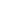 Банкны мэдээлэл ил тод болж, төвлөрөл буурснаар зах зээлийн зарчмаар өрсөлдөөнийг дэмжинэ.1.Дэлхийн зах зээл дээр өрсөлдөх чадвар1.2.Хил дамнасан хөрөнгө оруулалтын шилжилт хөдөлгөөнд нөлөө үзүүлэх эсэх (эдийн засгийн байршил өөрчлөгдөхийг оролцуулан)Тийм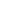 Хөрөнгө оруулалт нэмэгдэх боломжтой. 1.Дэлхийн зах зээл дээр өрсөлдөх чадвар1.3.Дэлхийн зах зээл дээрх таагүй нөлөөллийг монголын зах зээлд орж ирэхээс хамгаалахад нөлөөлж чадах эсэхТийм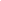 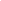 Банкны эрсдэл даах чадвар сайжирна.  2.Дотоодын зах зээлийн өрсөлдөх чадвар болон тогтвортой байдал2.1.Хэрэглэгчдийн шийдвэр гаргах боломжийг бууруулах эсэх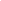 Үгүй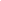  Ямар нэгэн сөрөг нөлөө байхгүй2.Дотоодын зах зээлийн өрсөлдөх чадвар болон тогтвортой байдал2.2.Хязгаарлагдмал өрсөлдөөний улмаас үнийн хөөрөгдлийг бий болгох эсэх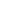 Үгүй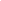  Өрсөлдөөний хязгаарлагдмал нөхцөл үүсгэхгүй.2.Дотоодын зах зээлийн өрсөлдөх чадвар болон тогтвортой байдал2.3.Зах зээлд шинээр орж ирж байгаа аж ахуйн нэгжид бэрхшээл, хүндрэл бий болгох эсэх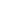 Үгүй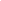  Ямар нэгэн сөрөг нөлөө байхгүй2.Дотоодын зах зээлийн өрсөлдөх чадвар болон тогтвортой байдал2.4.Зах зээлд шинээр монополыг бий болгох эсэх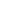 Үгүй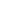  Монополын эсрэг арга хэмжээ болно.3.Аж ахуйн нэгжийн үйлдвэрлэлийн болон захиргааны зардал3.1.Зохицуулалтын хувилбарыг хэрэгжүүлснээр аж ахуйн нэгжид шинээр зардал үүсэх эсэхТийм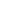 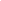 Банкинд хөрөнгө оруулалтыг татах, хувьцаа эзэмшигчдийг нэмэхтэй холбоотой зардал гарна.  3.Аж ахуйн нэгжийн үйлдвэрлэлийн болон захиргааны зардал3.2.Санхүүжилтийн эх үүсвэр олж авахад нөлөө үзүүлэх эсэхТийм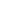 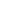 Банкны эрсдэлийн удирдлага, санхүүгийн чадвар сайжирна. 3.Аж ахуйн нэгжийн үйлдвэрлэлийн болон захиргааны зардал3.3.Зах зээлээс тодорхой бараа бүтээгдэхүүнийг худалдан авахад хүргэх эсэх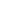 Үгүй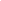 Тийм нөхцөл үүсгэхгүй.3.Аж ахуйн нэгжийн үйлдвэрлэлийн болон захиргааны зардал3.4.Бараа бүтээгдэхүүний борлуулалтад ямар нэг хязгаарлалт, эсхүл хориг тавих эсэх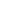 Үгүй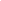 Тийм нөхцөл үүсгэхгүй.3.Аж ахуйн нэгжийн үйлдвэрлэлийн болон захиргааны зардал3.5.Аж ахуйн нэгжийг үйл ажиллагаагаа зогсооход хүргэх эсэх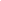 Үгүй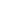 Тийм нөхцөл үүсгэхгүй. 4.Мэдээлэх үүргийн улмаас үүсч байгаа захиргааны зардлын ачаалал4.1.Хуулийн этгээдэд захиргааны шинж чанартай нэмэлт зардал (Тухайлбал, мэдээлэх, тайлан гаргах г.м) бий болгох эсэх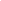 ҮгүйТийм нөхцөл үүсгэхгүй.5.Өмчлөх эрх5.1.Өмчлөх эрхийг (үл хөдлөх, хөдлөх эд хөрөнгө, эдийн бус баялаг зэргийг) хөндсөн зохицуулалт бий болох эсэх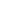 Үгүй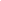  Тийм нөхцөл үүсгэхгүй.5.Өмчлөх эрх5.2.Өмчлөх эрх олж авах, шилжүүлэх болон хэрэгжүүлэхэд хязгаарлалт бий болгох эсэх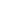 Үгүй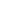  Тийм зохицуулалт агуулаагүй. 5.Өмчлөх эрх5.3.Оюуны өмчийн (патент, барааны тэмдэг, зохиогчийн эрх зэрэг) эрхийг хөндсөн зохицуулалт бий болгох эсэх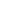 Үгүй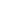  Тийм зохицуулалт агуулаагүй. 6.Инноваци болон судалгаа шинжилгээ6.1.Судалгаа шинжилгээ, нээлт хийх, шинэ бүтээл гаргах асуудлыг дэмжих эсэх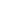 Үгүй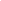 Тус харилцаанд хамааралгүй6.Инноваци болон судалгаа шинжилгээ6.2.Үйлдвэрлэлийн шинэ технологи болон шинэ бүтээгдэхүүн нэвтрүүлэх, дэлгэрүүлэхийг илүү хялбар болгох эсэх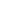 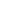  Сөрөг нөлөө үзүүлэхгүй.7.Хэрэглэгч болон гэр бүлийн төсөв7.1.Хэрэглээний үнийн түвшинд нөлөө үзүүлэх эсэхТийм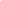 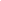 Банкны эрсдэлийг зах зээлээс үнэлэх механизм, судалгаа шинжилгээ сайжирна7.Хэрэглэгч болон гэр бүлийн төсөв7.2.Хэрэглэгчдийн хувьд дотоодын зах зээлийг ашиглах боломж олгох эсэхТийм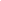  Эерэг нөлөө үзүүлнэ.7.Хэрэглэгч болон гэр бүлийн төсөв7.3.Хэрэглэгчдийн эрх ашигт нөлөөлөх эсэхТийм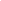 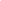  Эерэг нөлөө үзүүлнэ.7.Хэрэглэгч болон гэр бүлийн төсөв7.4.Хувь хүний/гэр бүлийн санхүүгийн байдалд (шууд буюу урт хугацааны туршид) нөлөө үзүүлэх эсэхТийм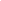 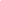  Эерэг нөлөө үзүүлнэ.8.Тодорхой бүс нутаг, салбарууд8.1.Тодорхой бүс нутагт буюу тодорхой нэг чиглэлд ажлын байрыг шинээр бий болгох эсэх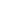 Үгүй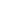 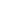  Тус харилцаанд хамааралгүй8.Тодорхой бүс нутаг, салбарууд8.2.Тодорхой бүс нутагт буюу тодорхой нэг чиглэлд ажлын байр багасгах чиглэлээр нөлөө үзүүлэх эсэх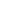 Үгүй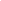  Тус харилцаанд хамааралгүй8.Тодорхой бүс нутаг, салбарууд8.3.Жижиг, дунд үйлдвэр, эсхүл аль нэг салбарт нөлөө үзүүлэх эсэх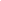 ҮгүйТус харилцаанд хамааралгүй9.Төрийн захиргааны байгууллага9.1.Улсын төсөвт нөлөө үзүүлэх эсэхТийм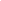 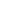 Төсвийн зардлыг хэмнэх зорилготой9.Төрийн захиргааны байгууллага9.2.Шинээр төрийн байгууллага байгуулах, эсхүл төрийн байгууллагад бүтцийн өөрчлөлт хийх шаардлага тавигдах эсэх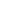 Үгүй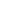 Тус харилцаанд хамааралгүй9.Төрийн захиргааны байгууллага9.3.Төрийн байгууллагад захиргааны шинэ чиг үүрэг бий болгох эсэхТийм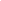 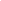 Нөлөөлөлгүй10.Макро эдийн засгийн хүрээнд10.1.Эдийн засгийн өсөлт болон ажил эрхлэлтийн байдалд нөлөө үзүүлэх эсэхТийм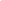 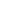  Банкны тогтвортой үйл ажиллагаа болон Макро эдийн засгийн суурь үзүүлэлтийн тогтвортой байдлаар дамжин эерэг нөлөө үзүүлнэ.10.Макро эдийн засгийн хүрээнд10.2.Хөрөнгө оруулалтын нөхцөлийг сайжруулах, зах зээлийн тогтвортой хөгжлийг дэмжих эсэхТийм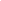 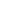  Эерэг нөлөө үзүүлнэ.10.Макро эдийн засгийн хүрээнд10.3.Инфляц нэмэгдэх эсэх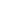 Үгүй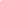  Нөлөө үзүүлэхгүй.11.Олон улсын харилцаа11.1.Монгол Улсын олон улсын гэрээтэй нийцэж байгаа эсэхТийм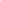 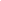 Зөрчилдөөн үүсэхгүй.Үзүүлэх үр нөлөө:Холбогдох асуултууд    Хариулт    Хариулт Тайлбар1.Ажил эрхлэлтийн байдал, хөдөлмөрийн зах зээл1.1.Шинээр ажлын байр бий болох эсэх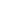 Үгүй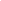 Ямар нэгэн сөрөг нөлөө байхгүй1.Ажил эрхлэлтийн байдал, хөдөлмөрийн зах зээл1.2.Шууд болон шууд бусаар ажлын байрны цомхотгол бий болгох эсэх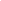 Үгүй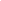 Ямар нэгэн сөрөг нөлөө байхгүй1.Ажил эрхлэлтийн байдал, хөдөлмөрийн зах зээл1.3.Тодорхой ажил мэргэжлийн хүмүүс болон хувиараа хөдөлмөр эрхлэгчдэд нөлөө үзүүлэх эсэх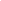 Үгүй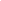 Ямар нэгэн сөрөг нөлөө байхгүй1.Ажил эрхлэлтийн байдал, хөдөлмөрийн зах зээл1.4.Тодорхой насны хүмүүсийн ажил эрхлэлтийн байдалд нөлөөлөх эсэх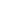 Үгүй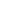 Ямар нэгэн сөрөг нөлөө байхгүй2.Ажлын стандарт, хөдөлмөрлөх эрх2.1.Ажлын чанар, стандартад нөлөөлөх эсэх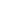 Үгүй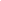 Ямар нэгэн сөрөг нөлөө байхгүй2.Ажлын стандарт, хөдөлмөрлөх эрх2.2.Ажилчдын эрүүл мэнд, хөдөлмөрийн аюулгүй байдалд нөлөөлөх эсэх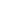 Үгүй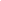 Ямар нэгэн сөрөг нөлөө байхгүй2.Ажлын стандарт, хөдөлмөрлөх эрх2.3.Ажилчдын эрх, үүрэгт шууд болон шууд бусаар нөлөөлөх эсэх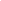 Үгүй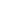 Ямар нэгэн сөрөг нөлөө байхгүй2.Ажлын стандарт, хөдөлмөрлөх эрх2.4.Шинээр ажлын стандарт гаргах эсэх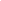 Үгүй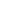 Ямар нэгэн сөрөг нөлөө байхгүй2.Ажлын стандарт, хөдөлмөрлөх эрх2.5.Ажлын байранд технологийн шинэчлэлийг хэрэгжүүлэхтэй холбогдсон өөрчлөлт бий болгох эсэх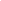 Үгүй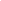 Ямар нэгэн сөрөг нөлөө байхгүй3.Нийгмийн тодорхой бүлгийг хамгаалах асуудал3.1.Шууд болон шууд бусаар тэгш бус байдал үүсгэх эсэх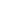 Үгүй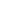 Ямар нэгэн сөрөг нөлөө байхгүй3.Нийгмийн тодорхой бүлгийг хамгаалах асуудал3.2.Тодорхой бүлэг болон хүмүүст сөрөг нөлөө үзүүлэх эсэх. Тухайлбал, эмзэг бүлэг, хөгжлийн бэрхшээлтэй иргэд, ажилгүй иргэд, үндэстний цөөнхөд гэх мэт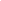 Үгүй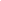 Ямар нэгэн сөрөг нөлөө байхгүй3.Нийгмийн тодорхой бүлгийг хамгаалах асуудал3.3.Гадаадын иргэдэд илэрхий нөлөөлөх эсэх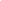 Үгүй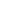 Ямар нэгэн сөрөг нөлөө байхгүй4.Төрийн удирдлага, сайн засаглал, шүүх эрх мэдэл, хэвлэл мэдээлэл, ёс суртахуун4.1.Засаглалын харилцаанд оролцогчдод нөлөөлөх эсэхТийм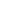 Үгүй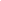 Ямар нэгэн сөрөг нөлөө байхгүй4.Төрийн удирдлага, сайн засаглал, шүүх эрх мэдэл, хэвлэл мэдээлэл, ёс суртахуун4.2.Төрийн байгууллагуудын үүрэг, үйл ажиллагаанд нөлөөлөх эсэхТийм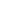 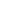 Банкны хяналт шалгалтын үйл ажиллагаа сайжирна.4.Төрийн удирдлага, сайн засаглал, шүүх эрх мэдэл, хэвлэл мэдээлэл, ёс суртахуун4.3.Төрийн захиргааны албан хаагчдын эрх, үүрэг, харилцаанд нөлөөлөх эсэхТийм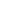 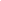 Төрийн байгууллагын чиг үүрэг тодорхой болж, үндсэн чиг үүргээ хэрэгжүүлэхэд эерэг нөлөө үзүүлнэ.4.Төрийн удирдлага, сайн засаглал, шүүх эрх мэдэл, хэвлэл мэдээлэл, ёс суртахуун4.4.Иргэдийн шүүхэд хандах, асуудлаа шийдвэрлүүлэх эрхэд нөлөөлөх эсэх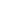 Үгүй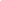  Нөлөөлөл байхгүй.4.Төрийн удирдлага, сайн засаглал, шүүх эрх мэдэл, хэвлэл мэдээлэл, ёс суртахуун4.5.Улс төрийн нам, төрийн бус байгууллагын үйл ажиллагаанд нөлөөлөх эсэх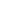 Үгүй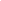 Нөлөөлөл байхгүй. 5.Нийтийн эрүүл мэнд, аюулгүй байдал5.1.Хувь хүн/нийт хүн амын дундаж наслалт, өвчлөлт, нас баралтын байдалд нөлөөлөх эсэх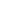 Үгүй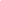 Нөлөөлөл байхгүй.5.Нийтийн эрүүл мэнд, аюулгүй байдал5.2.Зохицуулалтын хувилбарын улмаас үүсэх дуу чимээ, агаар, хөрсний чанарын өөрчлөлт хүн амын эрүүл мэндэд сөрөг нөлөө үзүүлэх эсэх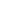 Үгүй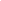 Нөлөөлөл байхгүй.5.Нийтийн эрүүл мэнд, аюулгүй байдал5.3.Хүмүүсийн амьдралын хэв маяг (хооллолт, хөдөлгөөн, архи, тамхины хэрэглээ)-т нөлөөлөх эсэх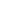 Үгүй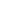 Нөлөөлөл байхгүй.6.Нийгмийн хамгаалал, эрүүл мэнд, боловсролын систем6.1.Нийгмийн үйлчилгээний чанар, хүртээмжид нөлөөлөх эсэх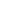 Үгүй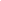 Нөлөөлөл байхгүй.6.Нийгмийн хамгаалал, эрүүл мэнд, боловсролын систем6.2.Ажилчдын боловсрол, шилжилт хөдөлгөөнд нөлөөлөх эсэх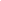 Үгүй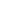 Нөлөөлөл байхгүй.6.Нийгмийн хамгаалал, эрүүл мэнд, боловсролын систем6.3.Иргэдийн боловсрол (төрийн болон хувийн хэвшлийн боловсролын байгууллага) олох, мэргэжил эзэмших, давтан сургалтад хамрагдахад сөрөг нөлөө үзүүлэх эсэх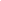 Үгүй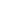 Нөлөөлөл байхгүй.6.Нийгмийн хамгаалал, эрүүл мэнд, боловсролын систем6.4.Нийгмийн болон эрүүл мэндийн үйлчилгээ авахад сөрөг нөлөө үзүүлэх эсэх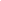 Үгүй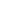 Нөлөөлөл байхгүй..6.Нийгмийн хамгаалал, эрүүл мэнд, боловсролын систем6.5.Их, дээд сургуулиудын үйл ажиллагаа, өөрийн удирдлагад нөлөөлөх эсэх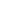 Үгүй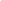 Нөлөөлөл байхгүй.7.Гэмт хэрэг, нийгмийн аюулгүй байдал7.1.Нийгмийн аюулгүй байдал, гэмт хэргийн нөхцөл байдалд нөлөөлөх эсэх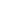 Үгүй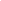 Нөлөөлөл байхгүй.7.Гэмт хэрэг, нийгмийн аюулгүй байдал7.2.Хуулийг албадан хэрэгжүүлэхэд нөлөөлөх эсэх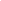 Үгүй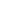 Нөлөөлөл байхгүй.7.Гэмт хэрэг, нийгмийн аюулгүй байдал7.3.Гэмт хэргийн илрүүлэлтэд нөлөө үзүүлэх эсэх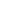 Үгүй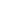 Нөлөөлөл байхгүй.7.Гэмт хэрэг, нийгмийн аюулгүй байдал7.4.Гэмт хэргийн хохирогчид, гэрчийн эрхэд сөрөг нөлөө үзүүлэх эсэх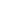 Үгүй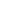 Нөлөөлөл байхгүй.8.Соёл8.1.Соёлын өвийг хамгаалахад нөлөө үзүүлэх эсэх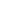 Үгүй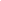 Ямар нэгэн сөрөг нөлөө байхгүй.8.Соёл8.2.Хэл, соёлын ялгаатай байдал бий болгох эсэх, эсхүл уг ялгаатай байдалд нөлөөлөх эсэх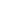 Үгүй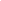 Ямар нэгэн сөрөг нөлөө байхгүй.8.Соёл8.3.Иргэдийн түүх, соёлоо хамгаалах оролцоонд нөлөөлөх эсэх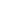 Үгүй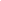 Ямар нэгэн сөрөг нөлөө байхгүй.Үзүүлэх үр нөлөө:Холбогдох асуултуудХариултХариултТайлбар1.Агаар1.1.Зохицуулалтын хувилбарын үр дүнд агаарын бохирдлыг нэмэгдүүлэх эсэхҮгүйЯмар нэгэн сөрөг нөлөө байхгүй.2.Зам тээвэр, түлш, эрчим хүч2.1.Тээврийн хэрэгслийн түлшний хэрэглээг нэмэгдүүлэх/бууруулах эсэх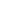 ҮгүйЯмар нэгэн сөрөг нөлөө байхгүй.2.Зам тээвэр, түлш, эрчим хүч2.2.Эрчим хүчний хэрэглээг нэмэгдүүлэх эсэхҮгүйЯмар нэгэн сөрөг нөлөө байхгүй.2.Зам тээвэр, түлш, эрчим хүч2.3.Эрчим хүчний үйлдвэрлэлд нөлөө үзүүлэх эсэх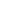 Үгүй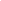 Ямар нэгэн сөрөг нөлөө байхгүй.2.Зам тээвэр, түлш, эрчим хүч2.4.Тээврийн хэрэгслийн агаарын бохирдлыг нэмэгдүүлэх эсэх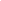 Үгүй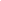 Ямар нэгэн сөрөг нөлөө байхгүй.3.Ан амьтан, ургамлыг хамгаалах3.1.Ан амьтны тоо хэмжээг бууруулах эсэх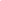 Үгүй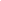 Ямар нэгэн сөрөг нөлөө байхгүй.3.Ан амьтан, ургамлыг хамгаалах3.2.Ховордсон болон нэн ховор амьтан, ургамалд сөргөөр нөлөөлөх эсэх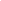 Үгүй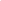 Ямар нэгэн сөрөг нөлөө байхгүй.3.Ан амьтан, ургамлыг хамгаалах3.3.Ан амьтдын нүүдэл, суурьшилд сөргөөр нөлөөлөх эсэх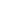 Үгүй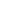 Ямар нэгэн сөрөг нөлөө байхгүй.3.Ан амьтан, ургамлыг хамгаалах3.4.Тусгай хамгаалалттай газар нутагт сөргөөр нөлөөлөх эсэх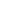 Үгүй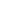 Ямар нэгэн сөрөг нөлөө байхгүй.4.Усны нөөц4.1.Газрын дээрх ус болон гүний ус, цэвэр усны нөөцөд сөргөөр нөлөөлөх эсэх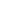 Үгүй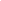 Ямар нэгэн сөрөг нөлөө байхгүй.4.Усны нөөц4.2.Усны бохирдлыг нэмэгдүүлэх эсэх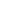 Үгүй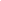 Ямар нэгэн сөрөг нөлөө байхгүй.4.Усны нөөц4.3.Ундны усны чанарт нөлөөлөх эсэх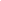 Үгүй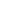 Ямар нэгэн сөрөг нөлөө байхгүй.5.Хөрсний бохирдол5.1.Хөрсний бохирдолтод нөлөө үзүүлэх эсэх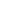 Үгүй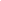 Ямар нэгэн сөрөг нөлөө байхгүй.5.Хөрсний бохирдол5.2.Хөрсийг эвдэх, ашиглагдсан талбайн хэмжээг нэмэгдүүлэх эсэх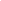 Үгүй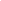 Ямар нэгэн сөрөг нөлөө байхгүй.6.Газрын ашиглалт6.1.Ашиглагдаагүй байсан газрыг ашиглах эсэх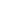 Үгүй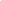 Ямар нэгэн сөрөг нөлөө байхгүй.6.Газрын ашиглалт6.2.Газрын зориулалтыг өөрчлөх эсэх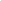 Үгүй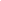 Ямар нэгэн сөрөг нөлөө байхгүй.6.Газрын ашиглалт6.3.Экологийн зориулалтаар хамгаалагдсан газрын зориулалтыг өөрчлөх эсэх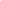 Үгүй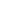 Ямар нэгэн сөрөг нөлөө байхгүй.7.Нөхөн сэргээгдэх/нөхөн сэргээгдэхгүй байгалийн баялаг7.1.Нөхөн сэргээгдэх байгалийн баялгийг өөрөө нөхөн сэргээгдэх чадавхыг нь алдагдуулахгүйгээр зохистой ашиглах эсэх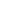 Үгүй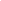 Ямар нэгэн сөрөг нөлөө байхгүй.7.Нөхөн сэргээгдэх/нөхөн сэргээгдэхгүй байгалийн баялаг7.2.Нөхөн сэргээгдэхгүй байгалийн баялгийн ашиглалт нэмэгдэх эсэх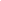 Үгүй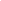 Ямар нэгэн сөрөг нөлөө байхгүй.